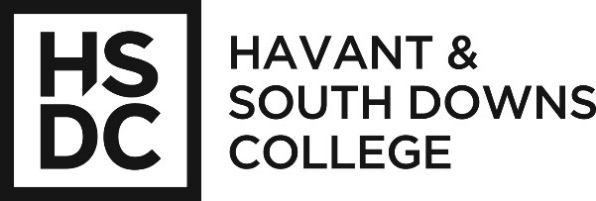 Job Description:Key Purpose:Key Responsibilities and Accountabilities:Cross-College Responsibilities and Accountabilities:This job description is current as at the date shown below.  In consultation with you, it is liable to variation by management to reflect or anticipate changes in or to the job.  Person Specification*Please note that Qualified Teacher Status (QTS) is not deemed essential to the job description at point of entry to the role. The College does require all lecturers ultimately to have QTS. Therefore all lecturers appointed without QTS will be required to be enrolled on a route to achieving QTS within the first year.Post:Teacher of Physics and/or Electronics Salary Grade:Grade 5 - FTE Salary £29,178.90 - £35,463.12. Responsible to:Learning ManagerResponsible for:1To ensure outstanding success and progression of all students within the relevant Department through the delivery of inspirational teaching, learning and assessment. 2To engage collaboratively with all Course Managers in a culture of high expectations, high standards and mutual respect 3To act as Course Manager, Tutor and Assessor as necessary as part of the roleATo plan effectively and deliver high quality teaching, learning, assessment and support, leading to excellent attendance, retention and achievement.BTo deliver formal scheduled teaching duties, tutorials (as appropriate) and student assessment.CTo attend monthly/termly meetings (to include the sharing of good practice and resources with other colleagues) or as otherwise instructed DTo record, share and regularly monitor student progress using College information systems.ETo prepare learning plans schemes of work, keep relevant records and undertake all administration relevant to teaching duties.FTo attend parents’ evenings, marketing and promotional events.GTo participate in student reviews, interviews, reference writing, and the setting and marking of assessed work.HTo set and mark internal examinations and moderate subjects/modules as appropriate.ITo deliver effective student guidance and participate in the course evaluation processes. Carry out the processes involved in completing student learning agreements.JTo undertake relevant continuous Professional Development, maintain effective learning and attend appropriate training as required KTo contribute to the College’s Assessment Review process as appropriate and engage in Quality Improvement proceduresLTo proactively engage in the College’s lesson observation procedures and practicesMYou are liable to undertake such other duties as may reasonably be required of you, commensurate with your grade, at your initial or present place of work or at any other of the College’s operational sites.1Participate in Performance Management and professional development activities as required. 2Value and promote diversity and equal opportunities.3Work within health and safety guidelines and be aware of your responsibilities for health and safety. 4Adhere to all College policies and procedures. 5Be responsible for safeguarding and promotion of the welfare of children, young people and vulnerable adults. QUALIFICATIONS & TRAININGEssentialDesirableDegree in relevant subject.DCertificate in Education/PGCE or equivalent.D*KNOWLEDGE, EXPERIENCE & UNDERSTANDING (CURRENT)High level of specialist knowledge of the subject areaEProven track record of personal recent teaching success shown by high student achievement in the subject areaEAt least 2 years’ experience in teaching the subject area to full-time or part-time students.DAbility to offer successful pastoral support to cohort teaching group. EConfident and creative in the use of IT to promote and enhance learning.ESKILLS & ATTRIBUTESExcellent communication skills.ESound understanding of and commitment to safeguarding and equality and diversity in the context of education.EA passion for both your subject and for student success.EA flexible and proactive approach; and an ability to react quickly to changes in circumstances and environment.ESelf-motivated with the ability to be inspirational,  innovative and display initiative.EAbility to multi task and cope with a demanding work schedule.E